Publicado en Santander el 24/11/2021 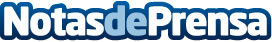 El pequeño comercio de Santander une sus fuerzas para lanzar una campaña durante el "Black Friday"Durante la campaña de "Black Friday" se han superado los 5.000 productos activos en el catálogo comercial de El Mercaderío, con casi 1.000 artículos rebajados para la ocasión. Más de 200 comercios forman parte de esta iniciativa pionera en la localidad, cuyos objetivos son la adquisición de habilidades y competencias en comercio electrónico a través del asesoramiento y la formación, así como el impulso de la competitividad del comercio de cercanía en nuevos canales de venta digitalesDatos de contacto:Rebeca Martínwww.elmercaderio.es 942 03 00 94Nota de prensa publicada en: https://www.notasdeprensa.es/el-pequeno-comercio-de-santander-une-sus Categorias: Nacional Telecomunicaciones Marketing Cantabria Emprendedores E-Commerce Consumo http://www.notasdeprensa.es